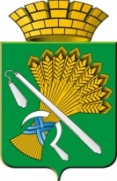 АДМИНИСТРАЦИЯ КАМЫШЛОВСКОГО ГОРОДСКОГО ОКРУГАП О С Т А Н О В Л Е Н И ЕОт 14.12.2020 № 853Об утверждении плана мероприятий органов местного самоуправления Камышловского городского округа по противодействию коррупции на 2021-2024 годыВ целях организации исполнения Федерального закона от 25 декабря 2008 года № 273-ФЗ «О противодействии коррупции», Закона Свердловской области от 20 февраля 2009 года № 2-ОЗ «О противодействии коррупции в Свердловской области», руководствуясь Уставом Камышловского городского округа, администрация Камышловского городского округаПОСТАНОВЛЯЕТ:          1. Утвердить план мероприятий органов местного самоуправления Камышловского городского округа по противодействию коррупции на 2021 -2024 годы (прилагается). 	2. Утвердить перечень целевых показателей реализации Плана мероприятий органов местного самоуправления Камышловского городского округа по противодействию коррупции на 2021-2024 годы (прилагается).           3.  Ответственным исполнителям Плана мероприятий органов местного самоуправления Камышловского городского округа по противодействию коррупции на 2021–2024 годы обеспечить своевременное выполнение мероприятий и представление докладов (нарастающим итогом) ежеквартально до 10 числа месяца, следующего за отчетным кварталом.4. Разместить настоящее постановление в газете «Камышловские известия» и на официальном сайте Камышловского городского округа в информационно-телекоммуникационной сети «Интернет».          5. Контроль за выполнением настоящего постановления оставляю за собой.Глава Камышловского городского округа                                А.В. ПоловниковУТВЕРЖДЕНпостановлением администрацииКамышловского городского округаот 14.12.2020 г. № 853ПЛАНМЕРОПРИЯТИЙ ОРГАНОВ МЕСТНОГО САМОУПРАВЛЕНИЯКАМЫШЛОВСКОГО ГОРОДСКОГО ОКРУГА ПО ПРОТИВОДЕЙСТВИЮ КОРРУПЦИИНА 2021 - 2024 ГОДЫУтвержденпостановлением администрацииКамышловского городского округаот 14.12.2020 г. № 853ПЕРЕЧЕНЬЦЕЛЕВЫХ ПОКАЗАТЕЛЕЙ РЕАЛИЗАЦИИ ПЛАНАМЕРОПРИЯТИЙ ОРГАНОВ МЕСТНОГО САМОУПРАВЛЕНИЯКАМЫШЛОВСКОГО ГОРОДСКОГО ОКРУГА ПО ПРОТИВОДЕЙСТВИЮ КОРРУПЦИИНА 2021 - 2024 ГОДЫ№ п/пНаименование мероприятияОтветственные исполнителиОтветственные исполнителиСрок выполненияСрок выполнения123344Раздел 1. СОВЕРШЕНСТВОВАНИЕ НОРМАТИВНОГО ПРАВОВОГО ОБЕСПЕЧЕНИЯ ДЕЯТЕЛЬНОСТИ ПО ПРОТИВОДЕЙСТВИЮ КОРРУПЦИИРаздел 1. СОВЕРШЕНСТВОВАНИЕ НОРМАТИВНОГО ПРАВОВОГО ОБЕСПЕЧЕНИЯ ДЕЯТЕЛЬНОСТИ ПО ПРОТИВОДЕЙСТВИЮ КОРРУПЦИИРаздел 1. СОВЕРШЕНСТВОВАНИЕ НОРМАТИВНОГО ПРАВОВОГО ОБЕСПЕЧЕНИЯ ДЕЯТЕЛЬНОСТИ ПО ПРОТИВОДЕЙСТВИЮ КОРРУПЦИИРаздел 1. СОВЕРШЕНСТВОВАНИЕ НОРМАТИВНОГО ПРАВОВОГО ОБЕСПЕЧЕНИЯ ДЕЯТЕЛЬНОСТИ ПО ПРОТИВОДЕЙСТВИЮ КОРРУПЦИИРаздел 1. СОВЕРШЕНСТВОВАНИЕ НОРМАТИВНОГО ПРАВОВОГО ОБЕСПЕЧЕНИЯ ДЕЯТЕЛЬНОСТИ ПО ПРОТИВОДЕЙСТВИЮ КОРРУПЦИИРаздел 1. СОВЕРШЕНСТВОВАНИЕ НОРМАТИВНОГО ПРАВОВОГО ОБЕСПЕЧЕНИЯ ДЕЯТЕЛЬНОСТИ ПО ПРОТИВОДЕЙСТВИЮ КОРРУПЦИИ1.1.Мониторинг изменений антикоррупционного законодательства Российской Федерации, Свердловской областиОрганизационный отдел администрации Камышловского городского округа, Дума Камышловского городского округа (по согласованию), Контрольный орган Камышловского городского округа (по согласованию)Организационный отдел администрации Камышловского городского округа, Дума Камышловского городского округа (по согласованию), Контрольный орган Камышловского городского округа (по согласованию)в течение 2021 - 2024 годовв течение 2021 - 2024 годов1.2.Анализ муниципальных нормативных правовых актов Камышловского городского округа о противодействии коррупции в целях приведения его в соответствие законодательству Российской Федерации, законодательству Свердловской областиОрганизационный отдел администрации Камышловского городского округа, Дума Камышловского городского округа (по согласованию)Организационный отдел администрации Камышловского городского округа, Дума Камышловского городского округа (по согласованию)в течение трех месяцев со дня изменения законодательства Российской Федерации, Свердловской областив течение трех месяцев со дня изменения законодательства Российской Федерации, Свердловской областиРаздел 2. ПОВЫШЕНИЕ РЕЗУЛЬТАТИВНОСТИ АНТИКОРРУПЦИОННОЙ ЭКСПЕРТИЗЫ НОРМАТИВНЫХ ПРАВОВЫХ АКТОВ КАМЫШЛОВСКОГО ГОРОДСКОГО ОКРУГА И ПРОЕКТОВ НОРМАТИВНЫХ ПРАВОВЫХ АКТОВ КАМЫШЛОВСКОГО ГОРОДСКОГО ОКРУГАРаздел 2. ПОВЫШЕНИЕ РЕЗУЛЬТАТИВНОСТИ АНТИКОРРУПЦИОННОЙ ЭКСПЕРТИЗЫ НОРМАТИВНЫХ ПРАВОВЫХ АКТОВ КАМЫШЛОВСКОГО ГОРОДСКОГО ОКРУГА И ПРОЕКТОВ НОРМАТИВНЫХ ПРАВОВЫХ АКТОВ КАМЫШЛОВСКОГО ГОРОДСКОГО ОКРУГАРаздел 2. ПОВЫШЕНИЕ РЕЗУЛЬТАТИВНОСТИ АНТИКОРРУПЦИОННОЙ ЭКСПЕРТИЗЫ НОРМАТИВНЫХ ПРАВОВЫХ АКТОВ КАМЫШЛОВСКОГО ГОРОДСКОГО ОКРУГА И ПРОЕКТОВ НОРМАТИВНЫХ ПРАВОВЫХ АКТОВ КАМЫШЛОВСКОГО ГОРОДСКОГО ОКРУГАРаздел 2. ПОВЫШЕНИЕ РЕЗУЛЬТАТИВНОСТИ АНТИКОРРУПЦИОННОЙ ЭКСПЕРТИЗЫ НОРМАТИВНЫХ ПРАВОВЫХ АКТОВ КАМЫШЛОВСКОГО ГОРОДСКОГО ОКРУГА И ПРОЕКТОВ НОРМАТИВНЫХ ПРАВОВЫХ АКТОВ КАМЫШЛОВСКОГО ГОРОДСКОГО ОКРУГАРаздел 2. ПОВЫШЕНИЕ РЕЗУЛЬТАТИВНОСТИ АНТИКОРРУПЦИОННОЙ ЭКСПЕРТИЗЫ НОРМАТИВНЫХ ПРАВОВЫХ АКТОВ КАМЫШЛОВСКОГО ГОРОДСКОГО ОКРУГА И ПРОЕКТОВ НОРМАТИВНЫХ ПРАВОВЫХ АКТОВ КАМЫШЛОВСКОГО ГОРОДСКОГО ОКРУГАРаздел 2. ПОВЫШЕНИЕ РЕЗУЛЬТАТИВНОСТИ АНТИКОРРУПЦИОННОЙ ЭКСПЕРТИЗЫ НОРМАТИВНЫХ ПРАВОВЫХ АКТОВ КАМЫШЛОВСКОГО ГОРОДСКОГО ОКРУГА И ПРОЕКТОВ НОРМАТИВНЫХ ПРАВОВЫХ АКТОВ КАМЫШЛОВСКОГО ГОРОДСКОГО ОКРУГА2.1.Проведение антикоррупционной экспертизы нормативных правовых актов Камышловского городского округа с учетом мониторинга правоприменительной практики в целях выявления коррупциогенных факторов и последующего устранения таких факторовЮридический отдел администрации Камышловского городского округа, Дума Камышловского городского округа (по согласованию)Юридический отдел администрации Камышловского городского округа, Дума Камышловского городского округа (по согласованию)ежегодноежегодно2.2.Обобщение практики выявления коррупциогенных факторов в ходе антикоррупционной экспертизы нормативных правовых актов Камышловского городского округа, проектов нормативных правовых актов Камышловского городского округа и доведение результатов обобщения такой практики до сведения разработчиков проектов нормативных правовых актов Камышловского городского округаЮридический отдел администрации Камышловского городского округаЮридический отдел администрации Камышловского городского округаежегодноежегодно2.3.Размещение проектов нормативных правовых актов Камышловского городского округа в подразделе «Антикоррупционная экспертиза» раздела «Противодействие коррупции»  на официальном сайте Камышловского городского округа в информационно-телекоммуникационной сети «Интернет» (далее - сеть Интернет) в целях обеспечения возможности независимым экспертам проводить независимую антикоррупционную экспертизуСтруктурные подразделения администрации Камышловского городского округа;Финансовое управление администрации Камышловского городского округа; Комитет по образованию, культуре, спорту и делам молодежи администрации Камышловского городского округа; Комитет по управлению имуществом и земельным ресурсам администрации Камышловского городского округа,Дума Камышловского городского округа (по согласованию), Контрольный орган Камышловского городского округа (по согласованию)Структурные подразделения администрации Камышловского городского округа;Финансовое управление администрации Камышловского городского округа; Комитет по образованию, культуре, спорту и делам молодежи администрации Камышловского городского округа; Комитет по управлению имуществом и земельным ресурсам администрации Камышловского городского округа,Дума Камышловского городского округа (по согласованию), Контрольный орган Камышловского городского округа (по согласованию)по мере подготовки проектов нормативных правовых актовпо мере подготовки проектов нормативных правовых актов2.4.Обеспечение взаимодействия с независимыми экспертами, аккредитованными Министерством юстиции Российской Федерации, в целях активизации проведения независимой антикоррупционной экспертизы нормативных правовых актов Камышловского городского округ и проектов нормативных правовых актов Камышловского городского округаСтруктурные подразделения администрации Камышловского городского округа;Финансовое управление администрации Камышловского городского округа; Комитет по образованию, культуре, спорту и делам молодежи администрации Камышловского городского округа; Комитет по управлению имуществом и земельным ресурсам администрации Камышловского городского округа,Дума Камышловского городского округа (по согласованию), Контрольный орган Камышловского городского округа (по согласованию)Структурные подразделения администрации Камышловского городского округа;Финансовое управление администрации Камышловского городского округа; Комитет по образованию, культуре, спорту и делам молодежи администрации Камышловского городского округа; Комитет по управлению имуществом и земельным ресурсам администрации Камышловского городского округа,Дума Камышловского городского округа (по согласованию), Контрольный орган Камышловского городского округа (по согласованию)по мере подготовки проектов нормативных правовых актов по мере подготовки проектов нормативных правовых актов 2.5.Обеспечение размещения заключений аккредитованных Министерством юстиции Российской Федерации независимых экспертов по итогам проведения антикоррупционной экспертизы проектов нормативных правовых актов в подразделе «Антикоррупционная экспертиза» раздела «Противодействие коррупции» на официальном сайте в сети ИнтернетОрганизационный отдел администрации Камышловского городского округа,Дума Камышловского городского округа (по согласованию),Контрольный орган Камышловского городского округа (по согласованию)Организационный отдел администрации Камышловского городского округа,Дума Камышловского городского округа (по согласованию),Контрольный орган Камышловского городского округа (по согласованию)По мере поступления заключенийПо мере поступления заключений2.6.Обобщение результатов независимой антикоррупционной экспертизы нормативных правовых актов Камышловского городского округа и проектов нормативных правовых актов Камышловского городского округаОрганизационный отдел администрации Камышловского городского округа,Дума Камышловского городского округа (по согласованию),Контрольный орган Камышловского городского округа (по согласованию)Организационный отдел администрации Камышловского городского округа,Дума Камышловского городского округа (по согласованию),Контрольный орган Камышловского городского округа (по согласованию)один раз в полугодие,до 14 января и до 10 июляодин раз в полугодие,до 14 января и до 10 июляРаздел 3. СОВЕРШЕНСТВОВАНИЕ РАБОТЫ ПОДРАЗДЕЛЕНИЙ КАДРОВЫХ СЛУЖБ ПО ПРОФИЛАКТИКЕ КОРРУПЦИОННЫХ И ИНЫХ ПРАВОНАРУШЕНИЙРаздел 3. СОВЕРШЕНСТВОВАНИЕ РАБОТЫ ПОДРАЗДЕЛЕНИЙ КАДРОВЫХ СЛУЖБ ПО ПРОФИЛАКТИКЕ КОРРУПЦИОННЫХ И ИНЫХ ПРАВОНАРУШЕНИЙРаздел 3. СОВЕРШЕНСТВОВАНИЕ РАБОТЫ ПОДРАЗДЕЛЕНИЙ КАДРОВЫХ СЛУЖБ ПО ПРОФИЛАКТИКЕ КОРРУПЦИОННЫХ И ИНЫХ ПРАВОНАРУШЕНИЙРаздел 3. СОВЕРШЕНСТВОВАНИЕ РАБОТЫ ПОДРАЗДЕЛЕНИЙ КАДРОВЫХ СЛУЖБ ПО ПРОФИЛАКТИКЕ КОРРУПЦИОННЫХ И ИНЫХ ПРАВОНАРУШЕНИЙРаздел 3. СОВЕРШЕНСТВОВАНИЕ РАБОТЫ ПОДРАЗДЕЛЕНИЙ КАДРОВЫХ СЛУЖБ ПО ПРОФИЛАКТИКЕ КОРРУПЦИОННЫХ И ИНЫХ ПРАВОНАРУШЕНИЙРаздел 3. СОВЕРШЕНСТВОВАНИЕ РАБОТЫ ПОДРАЗДЕЛЕНИЙ КАДРОВЫХ СЛУЖБ ПО ПРОФИЛАКТИКЕ КОРРУПЦИОННЫХ И ИНЫХ ПРАВОНАРУШЕНИЙ3.1.Организация представления сведений о доходах, расходах, об имуществе и обязательствах имущественного характера лицами, замещающими должности муниципальной службы Камышловского городского округа.Обеспечение контроля своевременности представления указанных сведенийОрганизационный отдел администрации Камышловского городского округа;Финансовое управление администрации Камышловского городского округа; Комитет по образованию, культуре, спорту и делам молодежи администрации Камышловского городского округа; Комитет по управлению имуществом и земельным ресурсам администрации Камышловского городского округа,Дума Камышловского городского округа (по согласованию), Контрольный орган Камышловского городского округа (по согласованию)Организационный отдел администрации Камышловского городского округа;Финансовое управление администрации Камышловского городского округа; Комитет по образованию, культуре, спорту и делам молодежи администрации Камышловского городского округа; Комитет по управлению имуществом и земельным ресурсам администрации Камышловского городского округа,Дума Камышловского городского округа (по согласованию), Контрольный орган Камышловского городского округа (по согласованию)ежегодно,до 30 апреляежегодно,до 30 апреля3.2.Направление в Камышловскую межрайонную прокуратуру списков лиц, уволенных с муниципальной службы Организационный отдел администрации Камышловского городского округа;Финансовое управление администрации Камышловского городского округа; Комитет по образованию, культуре, спорту и делам молодежи администрации Камышловского городского округа; Комитет по управлению имуществом и земельным ресурсам администрации Камышловского городского округа,Дума Камышловского городского округа (по согласованию), Контрольный орган Камышловского городского округа (по согласованию)Организационный отдел администрации Камышловского городского округа;Финансовое управление администрации Камышловского городского округа; Комитет по образованию, культуре, спорту и делам молодежи администрации Камышловского городского округа; Комитет по управлению имуществом и земельным ресурсам администрации Камышловского городского округа,Дума Камышловского городского округа (по согласованию), Контрольный орган Камышловского городского округа (по согласованию)ежеквартально,до 30 числа последнего месяца отчетного периодаежеквартально,до 30 числа последнего месяца отчетного периода3.3.Направление в Администрацию Губернатора Свердловской области не позднее двух месяцев со дня истечения срока, установленного для представления сведений о доходах, расходах, об имуществе и обязательствах имущественного характера, представленных муниципальными служащими в порядке, установленном соответствующими муниципальными правовыми актами, сведений, предусмотренных частью 1 статьи 3 Федерального закона «О контроле за соответствием расходов лиц, замещающих государственные должности, и иных лиц их доходам», а также информации, предусмотренной статьей 4 Федерального закона «О контроле за соответствием расходов лиц, замещающих государственные должности, и иных лиц их доходам», поступившей в органы местного самоуправления Камышловского городского округа, в отношении муниципальных служащих.Организационный отдел администрации Камышловского городского округа;Финансовое управление администрации Камышловского городского округа; Комитет по образованию, культуре, спорту и делам молодежи администрации Камышловского городского округа; Комитет по управлению имуществом и земельным ресурсам администрации Камышловского городского округа,Дума Камышловского городского округа (по согласованию), Контрольный орган Камышловского городского округа (по согласованию)Организационный отдел администрации Камышловского городского округа;Финансовое управление администрации Камышловского городского округа; Комитет по образованию, культуре, спорту и делам молодежи администрации Камышловского городского округа; Комитет по управлению имуществом и земельным ресурсам администрации Камышловского городского округа,Дума Камышловского городского округа (по согласованию), Контрольный орган Камышловского городского округа (по согласованию)ежегодно,не позднее 30 июняежегодно,не позднее 30 июня3.4.Обеспечение деятельности Комиссии по координации работы по противодействию коррупции в Камышловском городском округеОрганизационный отдел администрации Камышловского городского округаОрганизационный отдел администрации Камышловского городского округаВ соответствие с утвержденным планомВ соответствие с утвержденным планом3.5.Рассмотрение на заседании Комиссии по координации работы по противодействию коррупции отчета о выполнении Плана мероприятий органов местного самоуправления Камышловского городского округа по противодействию коррупции Организационный отдел администрации Камышловского городского округаОрганизационный отдел администрации Камышловского городского округаЕжегодно, в соответствие с утвержденным планомЕжегодно, в соответствие с утвержденным планом3.6.Обеспечение деятельности Комиссии по соблюдению требований к служебному поведению муниципальных служащих, замещающих должности в органах местного самоуправления Камышловского городского округа и урегулированию конфликта интересов  Организационный отдел администрации Камышловского городского округаОрганизационный отдел администрации Камышловского городского округаВ соответствие с утвержденным планом, по мере возникновения оснований для заседания комиссииВ соответствие с утвержденным планом, по мере возникновения оснований для заседания комиссии3.7.Актуализация перечней должностей, замещение которых налагает обязанность представлять сведения о доходах, расходах, имуществе и обязательствах имущественного характераОрганизационный отдел администрации Камышловского городского округаОрганизационный отдел администрации Камышловского городского округаПо мере необходимостиПо мере необходимости3.8.Проведение мониторинга соблюдения лицами, замещающими должности муниципальной службы Камышловского городского округа (далее - муниципальными служащими) обязанностей, ограничений и запретов, связанных с прохождением муниципальной службы в органах местного самоуправления Камышловского городского округаОрганизационный отдел администрации Камышловского городского округа;Финансовое управление администрации Камышловского городского округа; Комитет по образованию, культуре, спорту и делам молодежи администрации Камышловского городского округа; Комитет по управлению имуществом и земельным ресурсам администрации Камышловского городского округа,Дума Камышловского городского округа (по согласованию), Контрольный орган Камышловского городского округа (по согласованию)Организационный отдел администрации Камышловского городского округа;Финансовое управление администрации Камышловского городского округа; Комитет по образованию, культуре, спорту и делам молодежи администрации Камышловского городского округа; Комитет по управлению имуществом и земельным ресурсам администрации Камышловского городского округа,Дума Камышловского городского округа (по согласованию), Контрольный орган Камышловского городского округа (по согласованию)ЕжегодноЕжегодно3.9.Информирование Камышловской межрайонной прокуратуры о фактах уведомления представителя нанимателя (работодателя) о фактах обращения в целях склонения муниципального служащего, замещающего должность муниципальной службы в администрации Камышловского городского округа, к совершению коррупционных правонарушений.Организационный отдел администрации Камышловского городского округа;Финансовое управление администрации Камышловского городского округа; Комитет по образованию, культуре, спорту и делам молодежи администрации Камышловского городского округа; Комитет по управлению имуществом и земельным ресурсам администрации Камышловского городского округа,Дума Камышловского городского округа (по согласованию), Контрольный орган Камышловского городского округа (по согласованию)Организационный отдел администрации Камышловского городского округа;Финансовое управление администрации Камышловского городского округа; Комитет по образованию, культуре, спорту и делам молодежи администрации Камышловского городского округа; Комитет по управлению имуществом и земельным ресурсам администрации Камышловского городского округа,Дума Камышловского городского округа (по согласованию), Контрольный орган Камышловского городского округа (по согласованию)в течение 10 рабочих дней после получения уведомленияв течение 10 рабочих дней после получения уведомления3.10.Организация работы по доведению до граждан, поступающих на должности муниципальной службы в органы местного самоуправления Камышловского городского округа, положений антикоррупционного законодательства Российской Федерации, Свердловской области, нормативных правовых актов Камышловского городского округа по противодействию коррупции, в том числе:1) об ответственности за коррупционные правонарушения (в том числе об увольнении в связи с утратой доверия);2) рекомендаций по соблюдению государственными (муниципальными) служащими норм этики в целях противодействия коррупции и иным правонарушениям, подготовленных Министерством труда и социальной защиты Российской Федерации (Письмо от 27.11.2017 N 55501);3) о запретах и ограничениях, требованиях о предотвращении и урегулировании конфликта интересов, исполнении иных обязанностей, установленных в целях противодействия коррупцииОрганизационный отдел администрации Камышловского городского округа;Финансовое управление администрации Камышловского городского округа; Комитет по образованию, культуре, спорту и делам молодежи администрации Камышловского городского округа; Комитет по управлению имуществом и земельным ресурсам администрации Камышловского городского округа,Дума Камышловского городского округа (по согласованию), Контрольный орган Камышловского городского округа (по согласованию)Организационный отдел администрации Камышловского городского округа;Финансовое управление администрации Камышловского городского округа; Комитет по образованию, культуре, спорту и делам молодежи администрации Камышловского городского округа; Комитет по управлению имуществом и земельным ресурсам администрации Камышловского городского округа,Дума Камышловского городского округа (по согласованию), Контрольный орган Камышловского городского округа (по согласованию)При поступлении на должность муниципальной службыПри поступлении на должность муниципальной службы3.11Представление в Департамент противодействия коррупции и контроля Свердловской области отчета о результатах выполнения плана мероприятий по противодействию коррупции на 2021–2023 годыОрганизационный отдел администрации Камышловского городского округа по данным Финансового управления администрации Камышловского городского округа; Комитета по образованию, культуре, спорту и делам молодежи администрации Камышловского городского округа; Комитета по управлению имуществом и земельным ресурсам администрации Камышловского городского округа,Думы Камышловского городского округа (по согласованию), Контрольного органа Камышловского городского округа (по согласованию)Организационный отдел администрации Камышловского городского округа по данным Финансового управления администрации Камышловского городского округа; Комитета по образованию, культуре, спорту и делам молодежи администрации Камышловского городского округа; Комитета по управлению имуществом и земельным ресурсам администрации Камышловского городского округа,Думы Камышловского городского округа (по согласованию), Контрольного органа Камышловского городского округа (по согласованию)один раз в полугодие, 
до 20 июля отчетного года 
и до 20 января года, следующего за отчетнымодин раз в полугодие, 
до 20 июля отчетного года 
и до 20 января года, следующего за отчетным3.12Направление в Департамент противодействия коррупции и контроля Свердловской области для обобщения и учета 
при проведении мониторинга состояния 
и эффективности противодействия коррупции 
в Свердловской области:а) копии протоколов заседаний комиссии 
по координации работы по противодействию коррупции в Камышловсокм городском округе;б) копии протоколов заседаний комиссий 
по соблюдению требований к служебному поведению муниципальных служащих, замещающих должности муниципальной службы в органах местного самоуправления Камышловского городского округа, и урегулированию конфликта интересов;в) копии муниципальных правовых актов о привлечении к дисциплинарной ответственности муниципальных служащих, замещающих должности муниципальной службы, за нарушение ограничений и запретов, неисполнение требований о предотвращении и урегулировании конфликта интересов, иных обязанностей, установленных в целях противодействия коррупции;г) реестр обращений по фактам коррупции, поступивших в органы местного самоуправления Камышловского городского округа, нарастающим итогом по установленной формеОрганизационный отдел администрации Камышловского городского округа Организационный отдел администрации Камышловского городского округа по данным Финансового управления администрации Камышловского городского округа; Комитета по образованию, культуре, спорту и делам молодежи администрации Камышловского городского округа; Комитета по управлению имуществом и земельным ресурсам администрации Камышловского городского округа,Думы Камышловского городского округа (по согласованию), Контрольного органа Камышловского городского округа (по согласованию)Организационный отдел администрации Камышловского городского округа Организационный отдел администрации Камышловского городского округа по данным Финансового управления администрации Камышловского городского округа; Комитета по образованию, культуре, спорту и делам молодежи администрации Камышловского городского округа; Комитета по управлению имуществом и земельным ресурсам администрации Камышловского городского округа,Думы Камышловского городского округа (по согласованию), Контрольного органа Камышловского городского округа (по согласованию)ежеквартальноежеквартальноРаздел 4. ПРОТИВОДЕЙСТВИЕ КОРРУПЦИИ В СФЕРЕ УПРАВЛЕНИЯ И РАСПОРЯЖЕНИЯ МУНИЦИПАЛЬНОЙ СОБСТВЕННОСТЬЮ В КАМЫШЛОВСКОМ ГОРОДСКОМ ОКРУГЕРаздел 4. ПРОТИВОДЕЙСТВИЕ КОРРУПЦИИ В СФЕРЕ УПРАВЛЕНИЯ И РАСПОРЯЖЕНИЯ МУНИЦИПАЛЬНОЙ СОБСТВЕННОСТЬЮ В КАМЫШЛОВСКОМ ГОРОДСКОМ ОКРУГЕРаздел 4. ПРОТИВОДЕЙСТВИЕ КОРРУПЦИИ В СФЕРЕ УПРАВЛЕНИЯ И РАСПОРЯЖЕНИЯ МУНИЦИПАЛЬНОЙ СОБСТВЕННОСТЬЮ В КАМЫШЛОВСКОМ ГОРОДСКОМ ОКРУГЕРаздел 4. ПРОТИВОДЕЙСТВИЕ КОРРУПЦИИ В СФЕРЕ УПРАВЛЕНИЯ И РАСПОРЯЖЕНИЯ МУНИЦИПАЛЬНОЙ СОБСТВЕННОСТЬЮ В КАМЫШЛОВСКОМ ГОРОДСКОМ ОКРУГЕРаздел 4. ПРОТИВОДЕЙСТВИЕ КОРРУПЦИИ В СФЕРЕ УПРАВЛЕНИЯ И РАСПОРЯЖЕНИЯ МУНИЦИПАЛЬНОЙ СОБСТВЕННОСТЬЮ В КАМЫШЛОВСКОМ ГОРОДСКОМ ОКРУГЕРаздел 4. ПРОТИВОДЕЙСТВИЕ КОРРУПЦИИ В СФЕРЕ УПРАВЛЕНИЯ И РАСПОРЯЖЕНИЯ МУНИЦИПАЛЬНОЙ СОБСТВЕННОСТЬЮ В КАМЫШЛОВСКОМ ГОРОДСКОМ ОКРУГЕ4.1.Обеспечение прозрачности процедур предоставления земельных участков, находящихся в муниципальной собственности Камышловского городского округа, и земель, собственность на которые не разграничена, на территории Камышловского городского округаКомитет по управлению имуществом и земельным ресурсам администрации Камышловского городского округаКомитет по управлению имуществом и земельным ресурсам администрации Камышловского городского округаежегодноежегодно4.2.Анализ судебной практики по вопросам, связанным с владением, пользованием, распоряжением объектами муниципальной собственности, в том числе земельными участками, находящимися в муниципальной собственности, а также земельными участками, государственная собственность на которые не разграничена, на территории Камышловского городского округа, принятие мер по устранению причин и условий установленных нарушенийКомитет по управлению имуществом и земельным ресурсам администрации Камышловского городского округаКомитет по управлению имуществом и земельным ресурсам администрации Камышловского городского округаежегодноежегодно4.3.Анализ типичных нарушений, выявленных в ходе проверок использования муниципального имущества, проведение информационно-разъяснительной работы в целях предупреждения аналогичных нарушений в работе подведомственных муниципальных организацийКомитет по управлению имуществом и земельным ресурсам администрации Камышловского городского округаКомитет по управлению имуществом и земельным ресурсам администрации Камышловского городского округаежеквартальноежеквартально4.4.Обобщение результатов контроля за соблюдением установленного порядка управления и распоряжения имуществом, находящимся в муниципальной собственности Камышловского городского округа, размещение на официальном сайте Камышловского городского округа в сети Интернет информации о результатах проведения контрольных и экспертно-аналитических мероприятий и принятых мерах по устранению выявленных недостатковКонтрольный орган Камышловского городского округа (по согласованию)Контрольный орган Камышловского городского округа (по согласованию)ежегодноежегодноРаздел 5. ПРОТИВОДЕЙСТВИЕ КОРРУПЦИИ В БЮДЖЕТНОЙ СФЕРЕРаздел 5. ПРОТИВОДЕЙСТВИЕ КОРРУПЦИИ В БЮДЖЕТНОЙ СФЕРЕРаздел 5. ПРОТИВОДЕЙСТВИЕ КОРРУПЦИИ В БЮДЖЕТНОЙ СФЕРЕРаздел 5. ПРОТИВОДЕЙСТВИЕ КОРРУПЦИИ В БЮДЖЕТНОЙ СФЕРЕРаздел 5. ПРОТИВОДЕЙСТВИЕ КОРРУПЦИИ В БЮДЖЕТНОЙ СФЕРЕРаздел 5. ПРОТИВОДЕЙСТВИЕ КОРРУПЦИИ В БЮДЖЕТНОЙ СФЕРЕ5.1.Проведение контрольных мероприятий в финансово-бюджетной сфереФинансовое управление администрации Камышловского городского округаФинансовое управление администрации Камышловского городского округав соответствии с планом контрольных мероприятийв соответствии с планом контрольных мероприятий5.2.Направление в Камышловскую межрайонную прокуратуру информации о результатах контрольных мероприятий в финансово-бюджетной сфере в целях выявления признаков преступлений коррупционной направленностиФинансовое управление администрации Камышловского городского округаФинансовое управление администрации Камышловского городского округапо мере наличия и подготовки материаловпо мере наличия и подготовки материалов5.3.Обобщение результатов контрольных мероприятий в финансово-бюджетной сфере.Финансовое управление администрации Камышловского городского округаФинансовое управление администрации Камышловского городского округаежегодноежегодно5.4.Обобщение результатов контроля за законностью, результативностью (эффективностью и экономностью) использования средств местного бюджета, размещение на официальном сайте в сети Интернет информации о результатах проведения контрольных и экспертно-аналитических мероприятий и принятых мерах по устранению выявленных недостатковКонтрольный орган Камышловского городского округа (по согласованию)Контрольный орган Камышловского городского округа (по согласованию)ежегодноежегодно5.5.Обобщение результатов внутреннего финансового аудитаГлавные распорядители бюджетных средств Камышловского городского округаГлавные распорядители бюджетных средств Камышловского городского округаежегодноежегодно5.6.Составление и размещение документа «Бюджет для граждан» на официальном сайте Камышловского городского округа в сети «Интернет» в целях информирования граждан о бюджете Камышловского городского округа на очередной финансовый год и плановый период, а также отчета об исполнении местного бюджета за отчетный финансовый год в доступной для граждан формеФинансовое управление администрации Камышловского городского округаФинансовое управление администрации Камышловского городского округаежегодноежегодноРаздел 6. ПРОТИВОДЕЙСТВИЕ КОРРУПЦИИ В СФЕРЕ ЗАКУПОК ТОВАРОВ, РАБОТ, УСЛУГ ДЛЯ МУНИЦИПАЛЬНЫХ НУЖДРаздел 6. ПРОТИВОДЕЙСТВИЕ КОРРУПЦИИ В СФЕРЕ ЗАКУПОК ТОВАРОВ, РАБОТ, УСЛУГ ДЛЯ МУНИЦИПАЛЬНЫХ НУЖДРаздел 6. ПРОТИВОДЕЙСТВИЕ КОРРУПЦИИ В СФЕРЕ ЗАКУПОК ТОВАРОВ, РАБОТ, УСЛУГ ДЛЯ МУНИЦИПАЛЬНЫХ НУЖДРаздел 6. ПРОТИВОДЕЙСТВИЕ КОРРУПЦИИ В СФЕРЕ ЗАКУПОК ТОВАРОВ, РАБОТ, УСЛУГ ДЛЯ МУНИЦИПАЛЬНЫХ НУЖДРаздел 6. ПРОТИВОДЕЙСТВИЕ КОРРУПЦИИ В СФЕРЕ ЗАКУПОК ТОВАРОВ, РАБОТ, УСЛУГ ДЛЯ МУНИЦИПАЛЬНЫХ НУЖДРаздел 6. ПРОТИВОДЕЙСТВИЕ КОРРУПЦИИ В СФЕРЕ ЗАКУПОК ТОВАРОВ, РАБОТ, УСЛУГ ДЛЯ МУНИЦИПАЛЬНЫХ НУЖД6.1.Обобщение результатов контроля в сфере закупок для обеспечения муниципальных нужд Камышловского городского округаФинансовое управление администрации Камышловского городского округаФинансовое управление администрации Камышловского городского округаежегодноежегодно6.2.Обобщение результатов аудита в сфере закупокКонтрольный орган Камышловского городского округа (по согласованию)Контрольный орган Камышловского городского округа (по согласованию)ежегодноежегодно6.3.Обобщение практики выявления конфликта интересов между участником закупки и заказчиком при осуществлении закупок для обеспечения муниципальных нужд в соответствии с Федеральным законом от 5 апреля 2013 года № 44-ФЗ «О контрактной системе в сфере закупок товаров, работ, услуг для обеспечения государственных и муниципальных нужд».Организационный отдел администрации Камышловского городского округа по данным МКУ «ЦОДА КГО», контрактных служб администрации Камышловского городского округа, Финансового управления администрации Камышловского городского округа; Комитета по образованию, культуре, спорту и делам молодежи администрации Камышловского городского округа; Комитета по управлению имуществом и земельным ресурсам администрации Камышловского городского округа,Думы Камышловского городского округа (по согласованию), Контрольного органа Камышловского городского округа (по согласованию)Организационный отдел администрации Камышловского городского округа по данным МКУ «ЦОДА КГО», контрактных служб администрации Камышловского городского округа, Финансового управления администрации Камышловского городского округа; Комитета по образованию, культуре, спорту и делам молодежи администрации Камышловского городского округа; Комитета по управлению имуществом и земельным ресурсам администрации Камышловского городского округа,Думы Камышловского городского округа (по согласованию), Контрольного органа Камышловского городского округа (по согласованию)ежегодноежегодноРаздел 7. УСТРАНЕНИЕ НЕОБОСНОВАННЫХ ЗАПРЕТОВ И ОГРАНИЧЕНИЙ В ОБЛАСТИ ЭКОНОМИЧЕСКОЙ ДЕЯТЕЛЬНОСТИ, УСТРАНЕНИЕ КОРРУПЦИОГЕННЫХ ФАКТОРОВ, ПРЕПЯТСТВУЮЩИХ СОЗДАНИЮ БЛАГОПРИЯТНЫХ УСЛОВИЙ ДЛЯ ПРИВЛЕЧЕНИЯ ИНВЕСТИЦИЙРаздел 7. УСТРАНЕНИЕ НЕОБОСНОВАННЫХ ЗАПРЕТОВ И ОГРАНИЧЕНИЙ В ОБЛАСТИ ЭКОНОМИЧЕСКОЙ ДЕЯТЕЛЬНОСТИ, УСТРАНЕНИЕ КОРРУПЦИОГЕННЫХ ФАКТОРОВ, ПРЕПЯТСТВУЮЩИХ СОЗДАНИЮ БЛАГОПРИЯТНЫХ УСЛОВИЙ ДЛЯ ПРИВЛЕЧЕНИЯ ИНВЕСТИЦИЙРаздел 7. УСТРАНЕНИЕ НЕОБОСНОВАННЫХ ЗАПРЕТОВ И ОГРАНИЧЕНИЙ В ОБЛАСТИ ЭКОНОМИЧЕСКОЙ ДЕЯТЕЛЬНОСТИ, УСТРАНЕНИЕ КОРРУПЦИОГЕННЫХ ФАКТОРОВ, ПРЕПЯТСТВУЮЩИХ СОЗДАНИЮ БЛАГОПРИЯТНЫХ УСЛОВИЙ ДЛЯ ПРИВЛЕЧЕНИЯ ИНВЕСТИЦИЙРаздел 7. УСТРАНЕНИЕ НЕОБОСНОВАННЫХ ЗАПРЕТОВ И ОГРАНИЧЕНИЙ В ОБЛАСТИ ЭКОНОМИЧЕСКОЙ ДЕЯТЕЛЬНОСТИ, УСТРАНЕНИЕ КОРРУПЦИОГЕННЫХ ФАКТОРОВ, ПРЕПЯТСТВУЮЩИХ СОЗДАНИЮ БЛАГОПРИЯТНЫХ УСЛОВИЙ ДЛЯ ПРИВЛЕЧЕНИЯ ИНВЕСТИЦИЙРаздел 7. УСТРАНЕНИЕ НЕОБОСНОВАННЫХ ЗАПРЕТОВ И ОГРАНИЧЕНИЙ В ОБЛАСТИ ЭКОНОМИЧЕСКОЙ ДЕЯТЕЛЬНОСТИ, УСТРАНЕНИЕ КОРРУПЦИОГЕННЫХ ФАКТОРОВ, ПРЕПЯТСТВУЮЩИХ СОЗДАНИЮ БЛАГОПРИЯТНЫХ УСЛОВИЙ ДЛЯ ПРИВЛЕЧЕНИЯ ИНВЕСТИЦИЙРаздел 7. УСТРАНЕНИЕ НЕОБОСНОВАННЫХ ЗАПРЕТОВ И ОГРАНИЧЕНИЙ В ОБЛАСТИ ЭКОНОМИЧЕСКОЙ ДЕЯТЕЛЬНОСТИ, УСТРАНЕНИЕ КОРРУПЦИОГЕННЫХ ФАКТОРОВ, ПРЕПЯТСТВУЮЩИХ СОЗДАНИЮ БЛАГОПРИЯТНЫХ УСЛОВИЙ ДЛЯ ПРИВЛЕЧЕНИЯ ИНВЕСТИЦИЙ7.1.Проведение оценки регулирующего воздействия и экспертизы нормативных правовых актов Камышловского городского округа, затрагивающих вопросы осуществления предпринимательской и инвестиционной деятельности, в целях выявления в них положений, приводящих к избыточным административным и другим ограничениям в деятельности предпринимателей, а также к необоснованным расходам как для бизнеса, так и для бюджетной системы Российской Федерации, Свердловской областиЗаместитель главы администрации Камышловского городского округа курирующий направление работы, отдел экономики администрации Камышловского городского округаЗаместитель главы администрации Камышловского городского округа курирующий направление работы, отдел экономики администрации Камышловского городского округапо мере подготовки нормативных правовых актов Камышловского городского округа, затрагивающих вопросы осуществления предпринимательской и инвестиционной деятельностипо мере подготовки нормативных правовых актов Камышловского городского округа, затрагивающих вопросы осуществления предпринимательской и инвестиционной деятельности7.2.Обеспечение деятельности Координационного совета по инвестициям и развитию предпринимательства при администрации Камышловского городского округа, подготовка информационно-аналитической справки о результатах деятельности указанного советаЗаместитель главы администрации Камышловского городского округа, курирующий направление работы, отдел экономики администрации Камышловского городского округаЗаместитель главы администрации Камышловского городского округа, курирующий направление работы, отдел экономики администрации Камышловского городского округав соответствии с планом работы комиссиив соответствии с планом работы комиссии7.3.Анализ результатов мониторинга качества предоставления муниципальных услуг в Камышловском городском округеВедущий специалист (по информационным технологиям и связи)Ведущий специалист (по информационным технологиям и связи)ежеквартальноежеквартальноРаздел 8. ВНЕДРЕНИЕ В ДЕЯТЕЛЬНОСТЬ ОРГАНОВ МЕСТНОГО САМОУПРАВЛЕНИЯ КАМЫШЛОВСКОГО ГОРОДСКОГО ОКРУГА  ИННОВАЦИОННЫХ ТЕХНОЛОГИЙ, ПОВЫШАЮЩИХ ОБЪЕКТИВНОСТЬ И ОБЕСПЕЧИВАЮЩИХ ПРОЗРАЧНОСТЬ ПРИ ПРИНЯТИИ НОРМАТИВНЫХ ПРАВОВЫХ АКТОВ КАМЫШЛОВСКОГО ГОРОДСКОГО ОКРУГА, А ТАКЖЕ ОБЕСПЕЧИВАЮЩИХ МЕЖВЕДОМСТВЕННОЕ ЭЛЕКТРОННОЕ ВЗАИМОДЕЙСТВИЕ ДАННЫХ ОРГАНОВ И ИХ ВЗАИМОДЕЙСТВИЕ С ГРАЖДАНАМИ И ОРГАНИЗАЦИЯМИ В РАМКАХ ОКАЗАНИЯ ГОСУДАРСТВЕННЫХ И МУНИЦИПАЛЬНЫХ УСЛУГРаздел 8. ВНЕДРЕНИЕ В ДЕЯТЕЛЬНОСТЬ ОРГАНОВ МЕСТНОГО САМОУПРАВЛЕНИЯ КАМЫШЛОВСКОГО ГОРОДСКОГО ОКРУГА  ИННОВАЦИОННЫХ ТЕХНОЛОГИЙ, ПОВЫШАЮЩИХ ОБЪЕКТИВНОСТЬ И ОБЕСПЕЧИВАЮЩИХ ПРОЗРАЧНОСТЬ ПРИ ПРИНЯТИИ НОРМАТИВНЫХ ПРАВОВЫХ АКТОВ КАМЫШЛОВСКОГО ГОРОДСКОГО ОКРУГА, А ТАКЖЕ ОБЕСПЕЧИВАЮЩИХ МЕЖВЕДОМСТВЕННОЕ ЭЛЕКТРОННОЕ ВЗАИМОДЕЙСТВИЕ ДАННЫХ ОРГАНОВ И ИХ ВЗАИМОДЕЙСТВИЕ С ГРАЖДАНАМИ И ОРГАНИЗАЦИЯМИ В РАМКАХ ОКАЗАНИЯ ГОСУДАРСТВЕННЫХ И МУНИЦИПАЛЬНЫХ УСЛУГРаздел 8. ВНЕДРЕНИЕ В ДЕЯТЕЛЬНОСТЬ ОРГАНОВ МЕСТНОГО САМОУПРАВЛЕНИЯ КАМЫШЛОВСКОГО ГОРОДСКОГО ОКРУГА  ИННОВАЦИОННЫХ ТЕХНОЛОГИЙ, ПОВЫШАЮЩИХ ОБЪЕКТИВНОСТЬ И ОБЕСПЕЧИВАЮЩИХ ПРОЗРАЧНОСТЬ ПРИ ПРИНЯТИИ НОРМАТИВНЫХ ПРАВОВЫХ АКТОВ КАМЫШЛОВСКОГО ГОРОДСКОГО ОКРУГА, А ТАКЖЕ ОБЕСПЕЧИВАЮЩИХ МЕЖВЕДОМСТВЕННОЕ ЭЛЕКТРОННОЕ ВЗАИМОДЕЙСТВИЕ ДАННЫХ ОРГАНОВ И ИХ ВЗАИМОДЕЙСТВИЕ С ГРАЖДАНАМИ И ОРГАНИЗАЦИЯМИ В РАМКАХ ОКАЗАНИЯ ГОСУДАРСТВЕННЫХ И МУНИЦИПАЛЬНЫХ УСЛУГРаздел 8. ВНЕДРЕНИЕ В ДЕЯТЕЛЬНОСТЬ ОРГАНОВ МЕСТНОГО САМОУПРАВЛЕНИЯ КАМЫШЛОВСКОГО ГОРОДСКОГО ОКРУГА  ИННОВАЦИОННЫХ ТЕХНОЛОГИЙ, ПОВЫШАЮЩИХ ОБЪЕКТИВНОСТЬ И ОБЕСПЕЧИВАЮЩИХ ПРОЗРАЧНОСТЬ ПРИ ПРИНЯТИИ НОРМАТИВНЫХ ПРАВОВЫХ АКТОВ КАМЫШЛОВСКОГО ГОРОДСКОГО ОКРУГА, А ТАКЖЕ ОБЕСПЕЧИВАЮЩИХ МЕЖВЕДОМСТВЕННОЕ ЭЛЕКТРОННОЕ ВЗАИМОДЕЙСТВИЕ ДАННЫХ ОРГАНОВ И ИХ ВЗАИМОДЕЙСТВИЕ С ГРАЖДАНАМИ И ОРГАНИЗАЦИЯМИ В РАМКАХ ОКАЗАНИЯ ГОСУДАРСТВЕННЫХ И МУНИЦИПАЛЬНЫХ УСЛУГРаздел 8. ВНЕДРЕНИЕ В ДЕЯТЕЛЬНОСТЬ ОРГАНОВ МЕСТНОГО САМОУПРАВЛЕНИЯ КАМЫШЛОВСКОГО ГОРОДСКОГО ОКРУГА  ИННОВАЦИОННЫХ ТЕХНОЛОГИЙ, ПОВЫШАЮЩИХ ОБЪЕКТИВНОСТЬ И ОБЕСПЕЧИВАЮЩИХ ПРОЗРАЧНОСТЬ ПРИ ПРИНЯТИИ НОРМАТИВНЫХ ПРАВОВЫХ АКТОВ КАМЫШЛОВСКОГО ГОРОДСКОГО ОКРУГА, А ТАКЖЕ ОБЕСПЕЧИВАЮЩИХ МЕЖВЕДОМСТВЕННОЕ ЭЛЕКТРОННОЕ ВЗАИМОДЕЙСТВИЕ ДАННЫХ ОРГАНОВ И ИХ ВЗАИМОДЕЙСТВИЕ С ГРАЖДАНАМИ И ОРГАНИЗАЦИЯМИ В РАМКАХ ОКАЗАНИЯ ГОСУДАРСТВЕННЫХ И МУНИЦИПАЛЬНЫХ УСЛУГРаздел 8. ВНЕДРЕНИЕ В ДЕЯТЕЛЬНОСТЬ ОРГАНОВ МЕСТНОГО САМОУПРАВЛЕНИЯ КАМЫШЛОВСКОГО ГОРОДСКОГО ОКРУГА  ИННОВАЦИОННЫХ ТЕХНОЛОГИЙ, ПОВЫШАЮЩИХ ОБЪЕКТИВНОСТЬ И ОБЕСПЕЧИВАЮЩИХ ПРОЗРАЧНОСТЬ ПРИ ПРИНЯТИИ НОРМАТИВНЫХ ПРАВОВЫХ АКТОВ КАМЫШЛОВСКОГО ГОРОДСКОГО ОКРУГА, А ТАКЖЕ ОБЕСПЕЧИВАЮЩИХ МЕЖВЕДОМСТВЕННОЕ ЭЛЕКТРОННОЕ ВЗАИМОДЕЙСТВИЕ ДАННЫХ ОРГАНОВ И ИХ ВЗАИМОДЕЙСТВИЕ С ГРАЖДАНАМИ И ОРГАНИЗАЦИЯМИ В РАМКАХ ОКАЗАНИЯ ГОСУДАРСТВЕННЫХ И МУНИЦИПАЛЬНЫХ УСЛУГ8.1.Ввод информации в разделы «Муниципальная служба», «Антикоррупционный мониторинг» автоматизированной системы управления деятельностью исполнительных органов государственной власти Свердловской области.Организационный отдел администрации Камышловского городского округа по информации, представленной в том числе:Финансовым управлением администрации Камышловского городского округа; Комитетом по образованию, культуре, спорту и делам молодежи администрации Камышловского городского округа; Комитетом по управлению имуществом и земельным ресурсам администрации Камышловского городского округа,Думой Камышловского городского округа (по согласованию), Контрольным органом Камышловского городского округа (по согласованию)Организационный отдел администрации Камышловского городского округа по информации, представленной в том числе:Финансовым управлением администрации Камышловского городского округа; Комитетом по образованию, культуре, спорту и делам молодежи администрации Камышловского городского округа; Комитетом по управлению имуществом и земельным ресурсам администрации Камышловского городского округа,Думой Камышловского городского округа (по согласованию), Контрольным органом Камышловского городского округа (по согласованию)ежеквартальноежеквартально8.2.Мониторинг способов получения государственных и муниципальных услуг, в том числе в электронной формеЗаместитель главы администрации Камышловского городского округа, курирующий направление работы по оказанию муниципальных услуг,Ведущий специалист (по информационным технологиям и связи)Заместитель главы администрации Камышловского городского округа, курирующий направление работы по оказанию муниципальных услуг,Ведущий специалист (по информационным технологиям и связи)ежегодноежегодно8.3.Обеспечение действенного функционирования системы электронного документооборота, в том числе модуля «Обращения граждан», позволяющей осуществлять ведение учета и контроля исполнения документовОрганизационный отдел администрации Камышловского городского округаОрганизационный отдел администрации Камышловского городского округаежегодноежегодноРаздел 9. ОРГАНИЗАЦИЯ РАБОТЫ ПО ПРЕДУПРЕЖДЕНИЮ КОРРУПЦИИ В ПОДВЕДОМСТВЕННЫХ МУНИЦИПАЛЬНЫХ ОРГАНИЗАЦИЯХРаздел 9. ОРГАНИЗАЦИЯ РАБОТЫ ПО ПРЕДУПРЕЖДЕНИЮ КОРРУПЦИИ В ПОДВЕДОМСТВЕННЫХ МУНИЦИПАЛЬНЫХ ОРГАНИЗАЦИЯХРаздел 9. ОРГАНИЗАЦИЯ РАБОТЫ ПО ПРЕДУПРЕЖДЕНИЮ КОРРУПЦИИ В ПОДВЕДОМСТВЕННЫХ МУНИЦИПАЛЬНЫХ ОРГАНИЗАЦИЯХРаздел 9. ОРГАНИЗАЦИЯ РАБОТЫ ПО ПРЕДУПРЕЖДЕНИЮ КОРРУПЦИИ В ПОДВЕДОМСТВЕННЫХ МУНИЦИПАЛЬНЫХ ОРГАНИЗАЦИЯХРаздел 9. ОРГАНИЗАЦИЯ РАБОТЫ ПО ПРЕДУПРЕЖДЕНИЮ КОРРУПЦИИ В ПОДВЕДОМСТВЕННЫХ МУНИЦИПАЛЬНЫХ ОРГАНИЗАЦИЯХРаздел 9. ОРГАНИЗАЦИЯ РАБОТЫ ПО ПРЕДУПРЕЖДЕНИЮ КОРРУПЦИИ В ПОДВЕДОМСТВЕННЫХ МУНИЦИПАЛЬНЫХ ОРГАНИЗАЦИЯХ9.1.Организация консультаций с руководителями, заместителями руководителей и должностными лицами, ответственными за профилактику коррупционных и иных правонарушений в подведомственных муниципальных организациях, по вопросам реализации требований, предусмотренных статьей 13.3 Федерального закона от 25 декабря 2008 года № 273-ФЗ «О противодействии коррупции»Организационный отдел администрации Камышловского городского округаОрганизационный отдел администрации Камышловского городского округаежегодноежегодно9.2.Мониторинг эффективности реализации мер по предупреждению коррупции, предусмотренных планами мероприятий по предупреждению коррупции в подведомственных муниципальных организацияхОрганизационный отдел администрации Камышловского городского округаОрганизационный отдел администрации Камышловского городского округаежегодноежегодноРаздел 10. ПОВЫШЕНИЕ РЕЗУЛЬТАТИВНОСТИ И ЭФФЕКТИВНОСТИ РАБОТЫ С ОБРАЩЕНИЯМИ ГРАЖДАН ПО ФАКТАМ КОРРУПЦИИРаздел 10. ПОВЫШЕНИЕ РЕЗУЛЬТАТИВНОСТИ И ЭФФЕКТИВНОСТИ РАБОТЫ С ОБРАЩЕНИЯМИ ГРАЖДАН ПО ФАКТАМ КОРРУПЦИИРаздел 10. ПОВЫШЕНИЕ РЕЗУЛЬТАТИВНОСТИ И ЭФФЕКТИВНОСТИ РАБОТЫ С ОБРАЩЕНИЯМИ ГРАЖДАН ПО ФАКТАМ КОРРУПЦИИРаздел 10. ПОВЫШЕНИЕ РЕЗУЛЬТАТИВНОСТИ И ЭФФЕКТИВНОСТИ РАБОТЫ С ОБРАЩЕНИЯМИ ГРАЖДАН ПО ФАКТАМ КОРРУПЦИИРаздел 10. ПОВЫШЕНИЕ РЕЗУЛЬТАТИВНОСТИ И ЭФФЕКТИВНОСТИ РАБОТЫ С ОБРАЩЕНИЯМИ ГРАЖДАН ПО ФАКТАМ КОРРУПЦИИРаздел 10. ПОВЫШЕНИЕ РЕЗУЛЬТАТИВНОСТИ И ЭФФЕКТИВНОСТИ РАБОТЫ С ОБРАЩЕНИЯМИ ГРАЖДАН ПО ФАКТАМ КОРРУПЦИИ10.1.Обеспечение возможности оперативного представления гражданами и организациями информации о фактах коррупции в действиях (бездействии) муниципальных служащих Камышловского городского округа  посредством функционирования «телефона доверия» по вопросам противодействия коррупции, приема электронных сообщений на официальный сайт Камышловского городского округа в сети Интернет, выделенный адрес электронной почты и (или) иных способов обратной связиОрганизационный отдел администрации Камышловского городского округаОрганизационный отдел администрации Камышловского городского округаежегодноежегодно10.2.Мониторинг обращений граждан по фактам коррупцииОрганизационный отдел администрации Камышловского городского округа по данным Финансового управления администрации Камышловского городского округа, Комитета по образованию, культуре, спорту и делам молодежи администрации Камышловского городского округа, Комитета по управлению имуществом и земельным ресурсам администрации Камышловского городского округа;Дума Камышловского городского округа (по согласованию), Контрольный орган Камышловского городского округа (по согласованию)Организационный отдел администрации Камышловского городского округа по данным Финансового управления администрации Камышловского городского округа, Комитета по образованию, культуре, спорту и делам молодежи администрации Камышловского городского округа, Комитета по управлению имуществом и земельным ресурсам администрации Камышловского городского округа;Дума Камышловского городского округа (по согласованию), Контрольный орган Камышловского городского округа (по согласованию)ежеквартальноежеквартально10.3.Анализ обращений граждан по фактам коррупции по содержанию и отраслевой принадлежности, результатам рассмотренияОрганизационный отдел администрации Камышловского городского округа по данным Финансового управления администрации Камышловского городского округа, Комитета по образованию, культуре, спорту и делам молодежи администрации Камышловского городского округа, Комитета по управлению имуществом и земельным ресурсам администрации Камышловского городского округа;Дума Камышловского городского округа (по согласованию), Контрольный орган Камышловского городского округа (по согласованию)Организационный отдел администрации Камышловского городского округа по данным Финансового управления администрации Камышловского городского округа, Комитета по образованию, культуре, спорту и делам молодежи администрации Камышловского городского округа, Комитета по управлению имуществом и земельным ресурсам администрации Камышловского городского округа;Дума Камышловского городского округа (по согласованию), Контрольный орган Камышловского городского округа (по согласованию)ежеквартальноежеквартально10.4.Ведение и направление в Департамент противодействия коррупции и контроля Свердловской области реестра поступивших обращений граждан по фактам коррупции с приложением копий обращений, ответов заявителям, писем о переадресации обращений по компетенции в государственные органы и поступивших ответов об их рассмотренииОрганизационный отдел администрации Камышловского городского округа по данным Финансового управления администрации Камышловского городского округа, Комитета по образованию, культуре, спорту и делам молодежи администрации Камышловского городского округа, Комитета по управлению имуществом и земельным ресурсам администрации Камышловского городского округа;Дума Камышловского городского округа (по согласованию), Контрольный орган Камышловского городского округа (по согласованию)Организационный отдел администрации Камышловского городского округа по данным Финансового управления администрации Камышловского городского округа, Комитета по образованию, культуре, спорту и делам молодежи администрации Камышловского городского округа, Комитета по управлению имуществом и земельным ресурсам администрации Камышловского городского округа;Дума Камышловского городского округа (по согласованию), Контрольный орган Камышловского городского округа (по согласованию)ежеквартальноежеквартально10.5.Включение информации о результатах работы по рассмотрению обращений граждан по фактам коррупции в ежеквартальные обзоры обращений граждан, размещаемые на официальном сайте Камышловского городского округа в сети Интернет в соответствии с подпунктом «в» пункта 9 части 1 статьи 13 Федерального закона от 9 февраля 2009 года № 8-ФЗ «Об обеспечении доступа к информации о деятельности государственных органов и органов местного самоуправления»Организационный отдел администрации Камышловского городского округа по данным Финансового управления администрации Камышловского городского округа, Комитета по образованию, культуре, спорту и делам молодежи администрации Камышловского городского округа, Комитета по управлению имуществом и земельным ресурсам администрации Камышловского городского округа;Дума Камышловского городского округа (по согласованию), Контрольный орган Камышловского городского округа (по согласованию)Организационный отдел администрации Камышловского городского округа по данным Финансового управления администрации Камышловского городского округа, Комитета по образованию, культуре, спорту и делам молодежи администрации Камышловского городского округа, Комитета по управлению имуществом и земельным ресурсам администрации Камышловского городского округа;Дума Камышловского городского округа (по согласованию), Контрольный орган Камышловского городского округа (по согласованию)ежеквартальноежеквартальноРаздел 11. ОБЕСПЕЧЕНИЕ ОТКРЫТОСТИ ДЕЯТЕЛЬНОСТИ ОРГАНОВ МЕСТНОГО САМОУПРАВЛЕНИЯ КАМЫШЛОВСКОГО ГОРОДСКОГО ОКРУГА, ОБЕСПЕЧЕНИЕ ПРАВА ГРАЖДАН НА ДОСТУП К ИНФОРМАЦИИ О ДЕЯТЕЛЬНОСТИ ОРГАНОВ МЕСТНОГО САМОУПРАВЛЕНИЯ КАМЫШЛОВСКОГО ГОРОДСКОГО ОКРУГА В СФЕРЕ ПРОТИВОДЕЙСТВИЯ КОРРУПЦИИРаздел 11. ОБЕСПЕЧЕНИЕ ОТКРЫТОСТИ ДЕЯТЕЛЬНОСТИ ОРГАНОВ МЕСТНОГО САМОУПРАВЛЕНИЯ КАМЫШЛОВСКОГО ГОРОДСКОГО ОКРУГА, ОБЕСПЕЧЕНИЕ ПРАВА ГРАЖДАН НА ДОСТУП К ИНФОРМАЦИИ О ДЕЯТЕЛЬНОСТИ ОРГАНОВ МЕСТНОГО САМОУПРАВЛЕНИЯ КАМЫШЛОВСКОГО ГОРОДСКОГО ОКРУГА В СФЕРЕ ПРОТИВОДЕЙСТВИЯ КОРРУПЦИИРаздел 11. ОБЕСПЕЧЕНИЕ ОТКРЫТОСТИ ДЕЯТЕЛЬНОСТИ ОРГАНОВ МЕСТНОГО САМОУПРАВЛЕНИЯ КАМЫШЛОВСКОГО ГОРОДСКОГО ОКРУГА, ОБЕСПЕЧЕНИЕ ПРАВА ГРАЖДАН НА ДОСТУП К ИНФОРМАЦИИ О ДЕЯТЕЛЬНОСТИ ОРГАНОВ МЕСТНОГО САМОУПРАВЛЕНИЯ КАМЫШЛОВСКОГО ГОРОДСКОГО ОКРУГА В СФЕРЕ ПРОТИВОДЕЙСТВИЯ КОРРУПЦИИРаздел 11. ОБЕСПЕЧЕНИЕ ОТКРЫТОСТИ ДЕЯТЕЛЬНОСТИ ОРГАНОВ МЕСТНОГО САМОУПРАВЛЕНИЯ КАМЫШЛОВСКОГО ГОРОДСКОГО ОКРУГА, ОБЕСПЕЧЕНИЕ ПРАВА ГРАЖДАН НА ДОСТУП К ИНФОРМАЦИИ О ДЕЯТЕЛЬНОСТИ ОРГАНОВ МЕСТНОГО САМОУПРАВЛЕНИЯ КАМЫШЛОВСКОГО ГОРОДСКОГО ОКРУГА В СФЕРЕ ПРОТИВОДЕЙСТВИЯ КОРРУПЦИИРаздел 11. ОБЕСПЕЧЕНИЕ ОТКРЫТОСТИ ДЕЯТЕЛЬНОСТИ ОРГАНОВ МЕСТНОГО САМОУПРАВЛЕНИЯ КАМЫШЛОВСКОГО ГОРОДСКОГО ОКРУГА, ОБЕСПЕЧЕНИЕ ПРАВА ГРАЖДАН НА ДОСТУП К ИНФОРМАЦИИ О ДЕЯТЕЛЬНОСТИ ОРГАНОВ МЕСТНОГО САМОУПРАВЛЕНИЯ КАМЫШЛОВСКОГО ГОРОДСКОГО ОКРУГА В СФЕРЕ ПРОТИВОДЕЙСТВИЯ КОРРУПЦИИРаздел 11. ОБЕСПЕЧЕНИЕ ОТКРЫТОСТИ ДЕЯТЕЛЬНОСТИ ОРГАНОВ МЕСТНОГО САМОУПРАВЛЕНИЯ КАМЫШЛОВСКОГО ГОРОДСКОГО ОКРУГА, ОБЕСПЕЧЕНИЕ ПРАВА ГРАЖДАН НА ДОСТУП К ИНФОРМАЦИИ О ДЕЯТЕЛЬНОСТИ ОРГАНОВ МЕСТНОГО САМОУПРАВЛЕНИЯ КАМЫШЛОВСКОГО ГОРОДСКОГО ОКРУГА В СФЕРЕ ПРОТИВОДЕЙСТВИЯ КОРРУПЦИИ11.1.Размещение на официальном сайте Камышловского городского округа информации о  Комиссии по координации работы по противодействию коррупции в Камышловском городском округеОрганизационный отдел администрации Камышловского городского округаОрганизационный отдел администрации Камышловского городского округаежеквартальноежеквартально11.2.Размещение на официальном сайте Камышловского городского округа информации о  комиссии по соблюдению требований к служебному поведению и урегулированию конфликта интересовОрганизационный отдел администрации Камышловского городского округаОрганизационный отдел администрации Камышловского городского округаежеквартальноежеквартально11.3.Размещение на официальном сайте Камышловского городского округа в сети Интернет в пределах компетенции сведений о доходах, расходах, об имуществе и обязательствах имущественного характера, представленных лицами, замещающими муниципальные должности, должности муниципальной службы,  руководителями муниципальных учреждений в соответствии с требованиями законодательства Российской ФедерацииОрганизационный отдел администрации Камышловского городского округаОрганизационный отдел администрации Камышловского городского округаежегодно,в течение 14 дней с даты окончания срока представления указанных сведенийежегодно,в течение 14 дней с даты окончания срока представления указанных сведений11.4.Размещение в разделе «Противодействие коррупции» на официальном сайте Камышловского городского округа в сети «Интернет» информации о результатах выполнения планов мероприятий по противодействию коррупцииОрганизационный отдел администрации Камышловского городского округаОрганизационный отдел администрации Камышловского городского округаежеквартальноежеквартально11.5.Мониторинг наполняемости разделов, посвященных вопросам противодействия коррупции, на официальном сайте Камышловского городского округа, в информационно-телекоммуникационной сети «Интернет» в соответствии с методическими рекомендациями по размещению и наполнению подразделов официальных сайтов государственных органов Свердловской области и органов местного самоуправления муниципальных образований, расположенных на территории Свердловской области, по вопросам противодействия коррупцииОрганизационный отдел администрации Камышловского городского округаОрганизационный отдел администрации Камышловского городского округаежеквартальноежеквартально11.6.Актуализация информации по вопросам противодействия коррупции на информационных стендах, в том числе контактных данных лиц, ответственных за организацию в соответствующем органе местного самоуправления работы по противодействию коррупции, и номера «телефона доверия» для сообщения о фактах коррупцииОрганизационный отдел администрации Камышловского городского округа;Финансовое управление администрации Камышловского городского округа; Комитет по образованию, культуре, спорту и делам молодежи администрации Камышловского городского округа; Комитет по управлению имуществом и земельным ресурсам администрации Камышловского городского округа,Дума Камышловского городского округа (по согласованию), Контрольный орган Камышловского городского округа (по согласованию)Организационный отдел администрации Камышловского городского округа;Финансовое управление администрации Камышловского городского округа; Комитет по образованию, культуре, спорту и делам молодежи администрации Камышловского городского округа; Комитет по управлению имуществом и земельным ресурсам администрации Камышловского городского округа,Дума Камышловского городского округа (по согласованию), Контрольный орган Камышловского городского округа (по согласованию)ежеквартальноежеквартальноРаздел 12. АНТИКОРРУПЦИОННОЕ ПРОСВЕЩЕНИЕ ГРАЖДАНРаздел 12. АНТИКОРРУПЦИОННОЕ ПРОСВЕЩЕНИЕ ГРАЖДАНРаздел 12. АНТИКОРРУПЦИОННОЕ ПРОСВЕЩЕНИЕ ГРАЖДАНРаздел 12. АНТИКОРРУПЦИОННОЕ ПРОСВЕЩЕНИЕ ГРАЖДАНРаздел 12. АНТИКОРРУПЦИОННОЕ ПРОСВЕЩЕНИЕ ГРАЖДАНРаздел 12. АНТИКОРРУПЦИОННОЕ ПРОСВЕЩЕНИЕ ГРАЖДАН12.1Опубликование ежегодных докладов о реализации мероприятий в сфере противодействия коррупции, предусмотренных планами по противодействию коррупции органов местного самоуправления Камышловского городского округаОрганизационный отдел администрации Камышловского городского округаОрганизационный отдел администрации Камышловского городского округаежегодноежегодно12.2Совершенствование действующих или разработка новых методических, информационных и разъяснительных материалов об антикоррупционных стандартах поведения для лиц, замещающих муниципальные должности в органах местного самоуправления, муниципальных служащих, а также работников муниципальных учреждений и предприятий на территории Камышловского городского округаОрганизационный отдел администрации Камышловского городского округаОрганизационный отдел администрации Камышловского городского округаежегодноежегодно12.3Содействие проведению государственным казенным учреждением Свердловской области «Государственное юридическое бюро по Свердловской области» и адвокатами в Свердловской области приема (консультирования) граждан по вопросам законодательства Российской Федерации, регулирующего вопросы противодействия коррупцииОрганизационный отдел администрации Камышловского городского округаОрганизационный отдел администрации Камышловского городского округаежегодноежегодно12.4Разработка и размещение просветительских материалов, направленных на борьбу с проявлениями коррупции, в подразделах «Антикоррупционное просвещение граждан» разделов, посвященных вопросам противодействия коррупции, на официальном сайте Камышловского городского округа в информационно-телекоммуникационной сети «Интернет».Организационный отдел администрации Камышловского городского округаОрганизационный отдел администрации Камышловского городского округаежегодноежегодно12.5Проведение в образовательных организациях просветительских и воспитательных мероприятий, направленных на создание в обществе атмосферы нетерпимости к коррупционным проявлениямКомитет по образованию, культуре, спорту и делам молодежи администрации Камышловского городского округаКомитет по образованию, культуре, спорту и делам молодежи администрации Камышловского городского округаежегодноежегодно12.6Оказание содействия средствам массовой информации в освещении деятельности Комиссии по координации работы по противодействию коррупцииОрганизационный отдел администрации Камышловского городского округаОрганизационный отдел администрации Камышловского городского округаПо мере проведения заседаний комиссииПо мере проведения заседаний комиссииРаздел 13. ОБЕСПЕЧЕНИЕ УЧАСТИЯ ИНСТИТУТОВ ГРАЖДАНСКОГО ОБЩЕСТВА В ПРОТИВОДЕЙСТВИИ КОРРУПЦИИРаздел 13. ОБЕСПЕЧЕНИЕ УЧАСТИЯ ИНСТИТУТОВ ГРАЖДАНСКОГО ОБЩЕСТВА В ПРОТИВОДЕЙСТВИИ КОРРУПЦИИРаздел 13. ОБЕСПЕЧЕНИЕ УЧАСТИЯ ИНСТИТУТОВ ГРАЖДАНСКОГО ОБЩЕСТВА В ПРОТИВОДЕЙСТВИИ КОРРУПЦИИРаздел 13. ОБЕСПЕЧЕНИЕ УЧАСТИЯ ИНСТИТУТОВ ГРАЖДАНСКОГО ОБЩЕСТВА В ПРОТИВОДЕЙСТВИИ КОРРУПЦИИРаздел 13. ОБЕСПЕЧЕНИЕ УЧАСТИЯ ИНСТИТУТОВ ГРАЖДАНСКОГО ОБЩЕСТВА В ПРОТИВОДЕЙСТВИИ КОРРУПЦИИРаздел 13. ОБЕСПЕЧЕНИЕ УЧАСТИЯ ИНСТИТУТОВ ГРАЖДАНСКОГО ОБЩЕСТВА В ПРОТИВОДЕЙСТВИИ КОРРУПЦИИРаздел 13. ОБЕСПЕЧЕНИЕ УЧАСТИЯ ИНСТИТУТОВ ГРАЖДАНСКОГО ОБЩЕСТВА В ПРОТИВОДЕЙСТВИИ КОРРУПЦИИ13.1.Подготовка информационных материалов для населения по вопросам противодействия коррупцииОрганизационный отдел администрации Камышловского городского округаОрганизационный отдел администрации Камышловского городского округаежегодноежегодно13.2.Привлечение институтов гражданского общества, в первую очередь общественных организаций, объединений предпринимателей и независимых экспертных организаций, к работе по совершенствованию антикоррупционных нормативных правовых актов, в том числе при проведении оценки регулирующего воздействия, независимой антикоррупционной экспертизы нормативно–правовых актов и их проектовОрганизационный отдел администрации Камышловского городского округа;Отдел экономики администрации Камышловского городского округаОрганизационный отдел администрации Камышловского городского округа;Отдел экономики администрации Камышловского городского округаежегодноежегодно13.3.Привлечение институтов гражданского общества, в том числе представителей Общественной палаты Свердловской области, или Уральской торгово-промышленной палаты, или Свердловского областного отделения Общероссийской общественной организации малого и среднего предпринимательства «ОПОРА РОССИИ», или Свердловского регионального отделения Общероссийской общественной организации «Деловая Россия», или Союза малого и среднего бизнеса Свердловской области, или Свердловского отделения Общероссийской общественной организации «Ассоциация юристов России» к рассмотрению проектов нормативных правовых актов в сфере экономической деятельности в целях подготовки заключений и выработки механизма учета полученных заключений при дальнейшей доработке этих проектов, а также к участию в проведении оценки регулирующего воздействияОтдел экономики администрации Камышловского городского округаОтдел экономики администрации Камышловского городского округаежегодноежегодно13.4.Расширение практики привлечения граждан и (или) их объединений к обсуждению проектов нормативных правовых актов, представляющих особую социальную значимость, связанных, в частности, с формированием муниципальных программ Отдел экономики администрации Камышловского городского округаКомитет по образованию, культуре, спорту и делам молодежи администрации Камышловского городского округаОтдел экономики администрации Камышловского городского округаКомитет по образованию, культуре, спорту и делам молодежи администрации Камышловского городского округаежегодноежегодно13.5.Информационная поддержка проектов, акций и других инициатив в сфере противодействия коррупции, осуществляемых институтами гражданского общества, со стороны органов местного самоуправления Камышловского городского округаОрганизационный отдел администрации Камышловского городского округаОрганизационный отдел администрации Камышловского городского округапри необходимостипри необходимости13.6.Привлечение представителей институтов гражданского общества к работе комиссий, рабочих групп органов местного самоуправления Камышловского городского округа, по подготовке нормативных правовых актов и иных решений, затрагивающих права и законные интересы граждан и организацийОрганизационный отдел администрации Камышловского городского округаОрганизационный отдел администрации Камышловского городского округаежегодноежегодно13.7Обеспечение участия общественной палаты Камышловского городского округа в разработке планов мероприятий по противодействию коррупцииОрганизационный отдел администрации Камышловского городского округаОрганизационный отдел администрации Камышловского городского округапри подготовке проектов планов по противодействию коррупциипри подготовке проектов планов по противодействию коррупции13.8Рассмотрение на заседаниях общественной палаты Камышловского городского округа итогов выполнения планов мероприятий по противодействию коррупции в целях оценки эффективности указанных планов с позиции интересов гражданского обществаОрганизационный отдел администрации Камышловского городского округаОрганизационный отдел администрации Камышловского городского округаежегодноежегодно13.9Развитие института общественных наблюдателей за процедурой проведения единого государственного экзаменаКомитет по образованию, культуре, спорту и делам молодежи администрации Камышловского городского округаКомитет по образованию, культуре, спорту и делам молодежи администрации Камышловского городского округаежегодноежегодноРаздел 14. МОНИТОРИНГ СОСТОЯНИЯ И ЭФФЕКТИВНОСТИ ПРОТИВОДЕЙСТВИЯ КОРРУПЦИИ В КАМЫШЛОВСКОМ ГОРОДСКОМ ОКРУГЕРаздел 14. МОНИТОРИНГ СОСТОЯНИЯ И ЭФФЕКТИВНОСТИ ПРОТИВОДЕЙСТВИЯ КОРРУПЦИИ В КАМЫШЛОВСКОМ ГОРОДСКОМ ОКРУГЕРаздел 14. МОНИТОРИНГ СОСТОЯНИЯ И ЭФФЕКТИВНОСТИ ПРОТИВОДЕЙСТВИЯ КОРРУПЦИИ В КАМЫШЛОВСКОМ ГОРОДСКОМ ОКРУГЕРаздел 14. МОНИТОРИНГ СОСТОЯНИЯ И ЭФФЕКТИВНОСТИ ПРОТИВОДЕЙСТВИЯ КОРРУПЦИИ В КАМЫШЛОВСКОМ ГОРОДСКОМ ОКРУГЕРаздел 14. МОНИТОРИНГ СОСТОЯНИЯ И ЭФФЕКТИВНОСТИ ПРОТИВОДЕЙСТВИЯ КОРРУПЦИИ В КАМЫШЛОВСКОМ ГОРОДСКОМ ОКРУГЕРаздел 14. МОНИТОРИНГ СОСТОЯНИЯ И ЭФФЕКТИВНОСТИ ПРОТИВОДЕЙСТВИЯ КОРРУПЦИИ В КАМЫШЛОВСКОМ ГОРОДСКОМ ОКРУГЕ14.1.Проведение мониторинга хода реализации мероприятий по противодействию коррупции (федеральный, региональный антикоррупционный мониторинг) Организационный отдел администрации Камышловского городского округа по данным Финансового управления администрации Камышловского городского округа; Комитета по образованию, культуре, спорту и делам молодежи администрации Камышловского городского округа; Комитета по управлению имуществом и земельным ресурсам администрации Камышловского городского округа,Думы Камышловского городского округа (по согласованию), Контрольного органа Камышловского городского округа (по согласованию)Организационный отдел администрации Камышловского городского округа по данным Финансового управления администрации Камышловского городского округа; Комитета по образованию, культуре, спорту и делам молодежи администрации Камышловского городского округа; Комитета по управлению имуществом и земельным ресурсам администрации Камышловского городского округа,Думы Камышловского городского округа (по согласованию), Контрольного органа Камышловского городского округа (по согласованию)ежеквартальноежеквартально14.2Анализ исполнения поручений, содержащихся в протоколах заседаний Комиссии по координации работы по противодействию коррупции в Камышловском городском округеОрганизационный отдел администрации Камышловского городского округаОрганизационный отдел администрации Камышловского городского округапо мере истечения сроков выполнения порученийпо мере истечения сроков выполнения порученийРаздел 15. Исполнение мероприятий Национального плана противодействия коррупции на 2021–2024 годы, утвержденного Указом Президента Российской Федерации от 16 августа 2021 года № 478 «О Национальном плане противодействия коррупции на 2021–2024 годы»Раздел 15. Исполнение мероприятий Национального плана противодействия коррупции на 2021–2024 годы, утвержденного Указом Президента Российской Федерации от 16 августа 2021 года № 478 «О Национальном плане противодействия коррупции на 2021–2024 годы»Раздел 15. Исполнение мероприятий Национального плана противодействия коррупции на 2021–2024 годы, утвержденного Указом Президента Российской Федерации от 16 августа 2021 года № 478 «О Национальном плане противодействия коррупции на 2021–2024 годы»Раздел 15. Исполнение мероприятий Национального плана противодействия коррупции на 2021–2024 годы, утвержденного Указом Президента Российской Федерации от 16 августа 2021 года № 478 «О Национальном плане противодействия коррупции на 2021–2024 годы»Раздел 15. Исполнение мероприятий Национального плана противодействия коррупции на 2021–2024 годы, утвержденного Указом Президента Российской Федерации от 16 августа 2021 года № 478 «О Национальном плане противодействия коррупции на 2021–2024 годы»15.1.Актуализация информации, находящейся в личных делах лиц, замещающих должности муниципальной службы в органах местного самоуправления Камышловского городского округа.Организационный отдел администрации Камышловского городского округа;Финансовое управление администрации Камышловского городского округа; Комитет по образованию, культуре, спорту и делам молодежи администрации Камышловского городского округа; Комитет по управлению имуществом и земельным ресурсам администрации Камышловского городского округа,Дума Камышловского городского округа;Контрольный орган Камышловского городского округаежегодно ежегодно 15.2.Направление в Департамент противодействия коррупции и контроля Свердловской области (далее – Департамент) сводной информации о результатах актуализации информации, находящейся в личных делах муниципальных служащих органов местного самоуправления Камышловского городского округа.Организационный отдел администрации Камышловского городского округа по данным Финансового управления администрации Камышловского городского округа; Комитета по образованию, культуре, спорту и делам молодежи администрации Камышловского городского округа; Комитета по управлению имуществом и земельным ресурсам администрации Камышловского городского округа,Думы Камышловского городского округа;Контрольного органа Камышловского городского округаежегодно, до 20 января года, следующего за отчетным годомежегодно, до 20 января года, следующего за отчетным годом15.3.Принятие мер по противодействию нецелевому использованию бюджетных средств, выделяемых на проведение противоэпидемических мероприятий, в том числе на профилактику распространения новой коронавирусной инфекции (2019-nCoV), а также на реализацию национальных проектов, с обращением особого внимания на выявление и пресечение фактов предоставления аффилированным коммерческим структурам неправомерных преимуществ и оказания им содействия в иной форме должностными лицами органов местного самоуправления Камышловского городского округа (пункт 19 Национального плана противодействия коррупции на 2021–2024 годы, утвержденного Указом Президента Российской Федерации от 16 августа 2021 года № 478 «О Национальном плане противодействия коррупции на 2021–2024 годы», далее – Национальный план)Отдел учета и отчетности администрации Камышловского городского округа;Специалист по административно-хозяйственному обеспечению администрации Камышловского городского округа;Финансовое управление администрации Камышловского городского округа; Комитет по образованию, культуре, спорту и делам молодежи администрации Камышловского городского округа; Комитет по управлению имуществом и земельным ресурсам администрации Камышловского городского округа,Дума Камышловского городского округа;Контрольный орган Камышловского городского округаежегодноежегодно15.4.Направление в Департамент сводной информации о принятых органами местного самоуправления Камышловского городского округа мерах по противодействию нецелевому использованию бюджетных средств, выделяемых на проведение противоэпидемических мероприятий, в том числе на профилактику распространения новой коронавирусной инфекции (2019-nCoV), а также на реализацию национальных проектов.Организационный отдел администрации Камышловского городского округа по данным отдела учета и отчетности администрации Камышловского городского округа, специалиста по административно-хозяйственному обеспечению администрации Камышловского городского округа,Финансового управления администрации Камышловского городского округа; Комитета по образованию, культуре, спорту и делам молодежи администрации Камышловского городского округа; Комитета по управлению имуществом и земельным ресурсам администрации Камышловского городского округа,Думы Камышловского городского округа;Контрольного органа Камышловского городского округаежегодно до 1 февраля года, следующего за отчетным годом, итоговый доклад – до 1 ноября 2024 годаежегодно до 1 февраля года, следующего за отчетным годом, итоговый доклад – до 1 ноября 2024 года15.5.Информирование Департамента органами местного самоуправления Камышловского городского округа в соответствии с подпунктом 2 пункта 4-1 Указа Губернатора Свердловской области от 19.08.2016 № 480-УГ «О едином региональном интернет-портале для размещения проектов нормативных правовых актов Свердловской области и муниципальных нормативных правовых актов в целях их общественного обсуждения и проведения независимой антикоррупционной экспертизы» об изменении адресов официальных сайтов органов местного самоуправления в информационно-телекоммуникационной сети «Интернет» (далее – сеть Интернет) для организации внесения соответствующих изменений в модуль «Независимая антикоррупционная экспертиза» информационной системы Свердловской области «Открытое Правительство Свердловской области» в сети Интернет по адресу www.open.midural.ruОрганизационный отдел администрации Камышловского городского округа; Дума Камышловского городского округа;Контрольный орган Камышловского городского округав течение 5 рабочих дней со дня изменения адресов официальных сайтов органов местного самоуправления Камышловского городского округав сети Интернетв течение 5 рабочих дней со дня изменения адресов официальных сайтов органов местного самоуправления Камышловского городского округав сети Интернет15.6.Проведение мероприятий по профессиональному развитию в сфере противодействия коррупции для муниципальных служащих органов местного самоуправления муниципального образования, в должностные обязанности которых входит участие в противодействии коррупции, включая их обучение по дополнительным профессиональным программам в сфере противодействия коррупции (подпункт «а» пункта 39 Национального плана)Организационный отдел администрации Камышловского городского округа;Финансовое управление администрации Камышловского городского округа; Комитет по образованию, культуре, спорту и делам молодежи администрации Камышловского городского округа; Комитет по управлению имуществом и земельным ресурсам администрации Камышловского городского округа,Дума Камышловского городского округа;Контрольный орган Камышловского городского округаежегодноежегодно15.7.Направление в Департамент сводной информации о проведенных в органах местного самоуправления Камышловского городского округа мероприятиях по профессиональному развитию в сфере противодействия коррупции для муниципальных служащих, в должностные обязанности которых входит участие в противодействии коррупции, включая их обучение по дополнительным профессиональным программам в сфере противодействия коррупции  Организационный отдел администрации Камышловского городского округа по данным Финансового управления администрации Камышловского городского округа; Комитета по образованию, культуре, спорту и делам молодежи администрации Камышловского городского округа; Комитета по управлению имуществом и земельным ресурсам администрации Камышловского городского округа,Думы Камышловского городского округа;Контрольного органа Камышловского городского округаежеквартально,за I квартал отчетного года – до 25 апреля отчетного года;за II квартал отчетного года – до 25 июля отчетного года;за III квартал отчетного года – до 15 октября отчетного года;за отчетный год – до 20 января года, следующего за отчетным годомежеквартально,за I квартал отчетного года – до 25 апреля отчетного года;за II квартал отчетного года – до 25 июля отчетного года;за III квартал отчетного года – до 15 октября отчетного года;за отчетный год – до 20 января года, следующего за отчетным годом15.8.Проведение мероприятий по профессиональному развитию в сфере противодействия коррупции для лиц, впервые поступивших на муниципальную службу в органы местного самоуправления Камышловского городского округа и замещающих должности, связанные с соблюдением антикоррупционных стандартов (подпункт «б» пункта 39 Национального плана)Организационный отдел администрации Камышловского городского округа;Финансовое управление администрации Камышловского городского округа; Комитет по образованию, культуре, спорту и делам молодежи администрации Камышловского городского округа; Комитет по управлению имуществом и земельным ресурсам администрации Камышловского городского округа,Дума Камышловского городского округа;Контрольный орган Камышловского городского округапо мере приема лиц на муниципальную службупо мере приема лиц на муниципальную службу15.9Направление в Департамент сводной информации о проведенных органами местного самоуправления Камышловского городского округа мероприятиях по профессиональному развитию в сфере противодействия коррупции для лиц, впервые поступивших на муниципальную службу в органы местного самоуправления Камышловского городского округа и замещающих должности, связанные с соблюдением антикоррупционных стандартовОрганизационный отдел администрации Камышловского городского округа по данным Финансового управления администрации Камышловского городского округа; Комитета по образованию, культуре, спорту и делам молодежи администрации Камышловского городского округа; Комитета по управлению имуществом и земельным ресурсам администрации Камышловского городского округа,Думы Камышловского городского округа;Контрольного органа Камышловского городского округаежеквартально,за I квартал отчетного года – до 25 апреля отчетного года;за II квартал отчетного года – до 25 июля отчетного года;за III квартал отчетного года – до 15 октября отчетного года;за отчетный год – до 20 января года, следующего за отчетным годомежеквартально,за I квартал отчетного года – до 25 апреля отчетного года;за II квартал отчетного года – до 25 июля отчетного года;за III квартал отчетного года – до 15 октября отчетного года;за отчетный год – до 20 января года, следующего за отчетным годом15.10Проведение мероприятий по профессиональному развитию в сфере противодействия коррупции для муниципальных служащих органов местного самоуправления Камышловского городского округа, в должностные обязанности которых входит участие в проведении закупок товаров, работ, услуг для обеспечения муниципальных нужд, включая обучение указанных муниципальных служащих по дополнительным профессиональным программам в сфере противодействия коррупции (подпункт «в» пункта 39 Национального плана)Организационный отдел администрации Камышловского городского округа;Финансовое управление администрации Камышловского городского округа; Комитет по образованию, культуре, спорту и делам молодежи администрации Камышловского городского округа; Комитет по управлению имуществом и земельным ресурсам администрации Камышловского городского округа,Дума Камышловского городского округа;Контрольный орган Камышловского городского округаежегодноежегодно15.11Направление в Департамент сводной информации о проведенных органами местного самоуправления Камышловского городского округа мероприятиях по профессиональному развитию в сфере противодействия коррупции для муниципальных служащих, в должностные обязанности которых входит участие в проведении закупок товаров, работ, услуг для обеспечения муниципальных нужд, включая обучение указанных муниципальных служащих по дополнительным профессиональным программам в сфере противодействия коррупцииОрганизационный отдел администрации Камышловского городского округа по данным Финансового управления администрации Камышловского городского округа; Комитета по образованию, культуре, спорту и делам молодежи администрации Камышловского городского округа; Комитета по управлению имуществом и земельным ресурсам администрации Камышловского городского округа,Думы Камышловского городского округа;Контрольного органа Камышловского городского округаежеквартально,за I квартал отчетного года – до 25 апреля отчетного года;за II квартал отчетного года – до 25 июля отчетного года;за III квартал отчетного года – до 15 октября отчетного года;за отчетный год – до 20 января года, следующего за отчетным годомежеквартально,за I квартал отчетного года – до 25 апреля отчетного года;за II квартал отчетного года – до 25 июля отчетного года;за III квартал отчетного года – до 15 октября отчетного года;за отчетный год – до 20 января года, следующего за отчетным годом15.12Подготовка предложений по систематизации и актуализации нормативно-правовой базы в сфере противодействия коррупции, учитывая необходимость своевременного приведения норм законодательства о противодействии коррупции в соответствие с нормами иного законодательства Российской Федерации, устранения пробелов и противоречий в правовом регулировании в сфере противодействия коррупции, а также неэффективных и устаревших норм, содержащихся в нормативных правовых актах Российской Федерации о противодействии коррупции (пункт 49 Национального плана)Организационный отдел администрации Камышловского городского округа;Финансовое управление администрации Камышловского городского округа; Комитет по образованию, культуре, спорту и делам молодежи администрации Камышловского городского округа; Комитет по управлению имуществом и земельным ресурсам администрации Камышловского городского округа,Дума Камышловского городского округа;Контрольный орган Камышловского городского округаежегодно, до 1 октября ежегодно, до 1 октября 15.13Направление в Департамент свода предложений органов местного самоуправления Камышловского городского округа по систематизации и актуализации нормативно-правовой базы в сфере противодействия коррупцииОрганизационный отдел администрации Камышловского городского округа по данным Финансового управления администрации Камышловского городского округа; Комитета по образованию, культуре, спорту и делам молодежи администрации Камышловского городского округа; Комитета по управлению имуществом и земельным ресурсам администрации Камышловского городского округа,Думы Камышловского городского округа;Контрольного органа Камышловского городского округаежегодно, до 1 октябряежегодно, до 1 октября15.14Мониторинг хода реализации в органах местного самоуправления Камышловского городского округа Национального плана и анализ его результатов.Направление в Департамент свода информации о ходе реализации в органах местного самоуправления Камышловского городского округа Национального плана и его результатахОрганизационный отдел администрации Камышловского городского округаежеквартально,за I квартал отчетного года – до 25 апреля отчетного года;за II квартал отчетного года – до 25 июля отчетного года;за III квартал отчетного года – до 15 октября отчетного года;за отчетный год – до 20 января года, следующего за отчетным годомежеквартально,за I квартал отчетного года – до 25 апреля отчетного года;за II квартал отчетного года – до 25 июля отчетного года;за III квартал отчетного года – до 15 октября отчетного года;за отчетный год – до 20 января года, следующего за отчетным годом№п/пНаименование целевого показателяЕдиница измеренияЗначение целевого показателя на 2021 годЗначение целевого показателя на 2022 годЗначение целевого показателя на 2023 годЗначение целевого показателя на 2024 год12345671.Количество лиц, ответственных за работу по профилактике коррупционных и иных правонарушений, прошедших обучение по антикоррупционной тематике%1001001001002.Доля заседаний Комиссии по соблюдению требований к служебному поведению муниципальных служащих, замещающих должности в органах местного самоуправления Камышловского городского округа и урегулированию конфликта интересов, информация в отношении которых размещена на официальном сайте Камышловского городского округа, от общего количества проведенных заседаний комиссий%1001001001003.Доля муниципальных служащих Камышловского городского округа, представивших сведения о доходах, расходах, об имуществе и обязательствах имущественного характера, от общего количества муниципальных служащих Камышловского городского округа, замещающих на 31 декабря года, предшествующего отчетному, должности, осуществление полномочий по которым влечет за собой обязанность представлять такие сведения%1001001001004.Доля руководителей муниципальных учреждений Камышловского городского округа, представивших сведения о доходах, об имуществе и обязательствах имущественного характера, от общего количества руководителей муниципальных учреждений Камышловского городского округа%1001001001005.Доля лиц, в отношении которых опубликованы представленные ими сведения о доходах, расходах, об имуществе и обязательствах имущественного характера, от общего количества лиц, обязанных представить сведения о доходах, расходах, об имуществе и обязательствах имущественного характера, подлежащие опубликованию%1001001001006.Доля руководителей муниципальных учреждений Камышловского городского округа, в отношении которых опубликованы сведения о доходах, об имуществе и обязательствах имущественного характера, от общего количества руководителей муниципальных учреждений Камышловского городского округа, представивших сведения о доходах, об имуществе и обязательствах имущественного характера%1001001001007.Доля проектов нормативных правовых актов Камышловского городского округа, в отношении которых проводилась антикоррупционная экспертиза, в общем количестве подготовленных нормативных правовых актов Камышловского городского округа%1001001001008.Доля проектов нормативных правовых актов Камышловского городского округа, в которых по результатам проведения антикоррупционной экспертизы выявлены коррупциогенные факторы%3211